Ежедневный гидрологический бюллетень №60  Сведения о состоянии водных объектов Туркестанской области по данным гидрологического мониторинга на государственной сети наблюдений по состоянию на 8 час. 29 апреля 2024 года Данные ГЭС                              Директор                   		                                                        М. ЖазыхбаевСоставил :Султанходжаев Х тел.: 8 7252 55 08 65Күнделікті гидрологиялық бюллетень №60Мемлекеттік бақылау желісіндегі гидрологиялық мониторинг деректері бойынша Түркістан облысының су нысандарының 2024 жылғы 29 сәуірдегі сағат 8-гі жай-күйі туралы мәліметтер  СЭС бойынша мәліметтер                        Директор                   		                                                            М. Жазыхбаев 	Орындаған : Султанходжаев Х тел.: 8 7252 55 08 65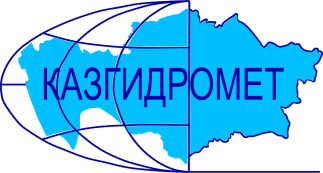 Филиал Республиканского государственного предприятия на праве хозяйственного ведения "Казгидромет" Министерства экологии и природных ресурсов РК по Туркестанской областиФилиал Республиканского государственного предприятия на праве хозяйственного ведения "Казгидромет" Министерства экологии и природных ресурсов РК по Туркестанской областиг. Шымкент   ул. Жылкышиева, 44г. Шымкент   ул. Жылкышиева, 44Тел. 55 08 65Название гидрологического постаОпасный уровеньводы ,смУровень воды ,смИзменение уровня воды за сутки ±смРасход воды, м³/сек Ледовая обстановка и толщина льда смр. Сырдарья –нижний бъеф Шардаринского вдхр.11805000205чистор. Сырдарья-  выше устье р. Келес7905443220чистор Сырдарья- с. Байыркум618271-3чистор.Сырдарья-автомост выше Шардаринского вдхр.  11117900чистор. Келес- с. Казыгурт400281-112,1чистор. Келес- устье500262-245,0чистор. Арысь- аул. Жаскешу400312-510,7чистор. Арысь -ж.д.ст. Арысь849423-659,0чистор. Арысь - с. Шаульдер925478-1447,0чистор. Жабаглысу -с. Жабаглы35024903,06чистор.Балыкты- с.Шарапкент25116803,72чистор. Машат  -с. Кершетас38215308,54чистор. Аксу- с. Саркырама298140320,8чистор. Аксу- с. Колькент430286-211,9чистор.Боролдай-с.Боролдай380212-118,6чистор. Бадам- с. Кызылжар625346-314,7чистор. Бадам -с. Караспан500218-213,8чистор. Сайрам -аул. Тасарык380140010,6чистор. Болдыбрек –у кордона Госзаповедника60016203,39чистор. Бугунь -с. Екпенди56026309,86чистор. Каттабугунь- с. Жарыкбас536264-25,16чистор. Шаян - в 3,3км ниже устья р.Акбет260135-24,76чистор.Угам- с.Угам 3561992чистор. Арыстанды -с. Алгабас3207001,08чистоканал  – с. Алгабас прсхн.бр.Карашик- с. Хантаги35021402,52чистор. Ашилган- с. Майдантал35021601,00чистор. Шубарсу- с. Шубар610319-30,85чистор.Кокбулак-с.Пистели50223102,23чистоКанал Достык-с.Шугыла517-321,6чистоНазвание ГЭСНормальный подпорный уровеньНормальный подпорный уровеньУровеньводы, м БСОбъем,млн м3Сброс,м3/сФактический приток, м3/сНазвание ГЭСУровеньводы, м БСОбъем,млн м3Уровеньводы, м БСОбъем,млн м3Сброс,м3/сФактический приток, м3/свдхр.Шардаринское – г.Шардара252.005200251.224633205265данные вдхр.Шардаринское – г.Шардара за 2023 год   251.514843ҚР Экология және табиғи ресурстар министрлігінің "Қазгидромет" шаруашылық жүргізу құқығындағы Республикалық мемлекеттік кәсіпорнының Түркістан облысы бойынша филиалыҚР Экология және табиғи ресурстар министрлігінің "Қазгидромет" шаруашылық жүргізу құқығындағы Республикалық мемлекеттік кәсіпорнының Түркістан облысы бойынша филиалыШымкент қ.   Жылқышиев көшесі, 44 үй.Шымкент қ.   Жылқышиев көшесі, 44 үй.Тел. 55 08 65Гидрологиялық бекеттердің атауыСудың шектік деңгейі, смСу дең-гейі,смСу деңгейі-нің тәулік ішінде өзгеруі,± смСу шығыны,  м³/секМұз жағдайы және мұздың қалыңдығы, смСырдария өз.- Шардара су қоймасының төменгі бъефі11805000205тазаСырдария өз.- Келес өзеннің жоғарғы сағасы 7905443220таза Сырдария өз. – Байырқұм ауылы618271-3таза Сырдария  өз. - Шардара су    қоймасынаң жоғары автокөпірі11117900таза Келес өз. –Қазығұрт ауылы400281-112,1таза Келес-саға500262-245,0тазаАрыс өз. -Жаскешу ауылы400312-510,7тазаАрыс өзені - Арыс т.ж. станциясы849423-659,0тазаАрыс өз. – Шәуілдір ауылы925478-1447,0тазаЖабаглысу  өз. - Жабаглы ауылы35024903,06таза Балықты өз. - Шарапкент ауылы25116803,72таза Машат өз. – Кершетас ауылы38215308,54таза Ақсу өз. –Сарқырама ауылы298140020,8таза Ақсу өз. – Көлкент ауылы430286-211,9таза Боролдай өз.  – Боролдай ауылы380212-118,6таза Бадам өз.  – Қызылжар ауылы625346-314,7тазаБадам өз.-  Қараспан ауылы500218-213,8тазаСайрам өз.-Тасарық ауылы380140010,6таза Балдыбрек өз.- Мемлекеттік қорық кордоны60016203,39таза Бөген өз. – Екпінді ауылы56026309,86тазаКаттабөген өз. – Жарыкбас ауылы536264-25,16тазаШаян өз.  – Ақбет өзенінің сағасынан 3,3 км төмен260135-24,76тазаӨгем өзені - Өгем ауылы3561992тазаАрыстанды өз. –Алғабас ауылы3207001,08тазаканал–Алғабас ауылыөзеннін суы тартылдыКарашық өзені-Хантағы ауылы35021402,52таза Ашылған өз. –Майдантал ауылы35021601,00таза Шұбарсу өз.- Шұбар ауылы610319-30,85таза Көкбұлақ  өз.-Пістелі ауылы50223102,23таза Канал Достық -  Шұғыла ауылы517-321,6тазаСЭС атауы Қалыпты тірек деңгейіҚалыпты тірек деңгейіСу деңгейі,м БЖКөлем,млн м3Төгім,м3/сНақты ағын,м3/с СЭС атауы Су деңгейі,м БЖКөлем,млн м3Су деңгейі,м БЖКөлем,млн м3Төгім,м3/сНақты ағын,м3/с Шардара су қоймасы – Шардара қаласы252.005200251.224633205265Шардара су қоймасы – Шардара қаласы 2023 жылғы деректері   251.514843